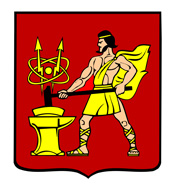 АДМИНИСТРАЦИЯ ГОРОДСКОГО ОКРУГА ЭЛЕКТРОСТАЛЬМОСКОВСКОЙ ОБЛАСТИПОСТАНОВЛЕНИЕот 21.06.2018 № 561/6Об изменении подведомственности муниципального казенного учреждения «Управление обеспечения деятельности органов местного самоуправления городскогоокруга Электросталь Московской области»	В соответствии с Федеральными законами от 06.10.2003 № 131-ФЗ «Об общих принципах организации местного самоуправления в Российской Федерации», от 12.01.1996 № 7-ФЗ «О некоммерческих организациях», Бюджетным кодексом  Российской Федерации, положением о Комитете по строительству, архитектуре и жилищной политике Администрации городского округа Электросталь Московской области, утвержденным решением Совета депутатов городского округа Электросталь Московской области от 29.11.2017 239/39 «Об учреждении Комитета по строительству, архитектуре и жилищной политике Администрации городского округа Электросталь Московской области», Администрация городского округа Электросталь Московской области ПОСТАНОВЛЯЕТ:1. Комитету по строительству, архитектуре и жилищной политике Администрации городского округа Электросталь Московской области (И.А. Сутягин): 	1.1. От имени городского округа Электросталь Московской области с даты опубликования настоящего постановления осуществлять функции и полномочия учредителя Муниципального казенного учреждения «Управление обеспечения деятельности органов местного самоуправления городского округа Электросталь Московской области».	1.2. Обеспечить внесение изменений в учредительные документы Муниципального казенного учреждения «Управление обеспечения деятельности органов местного самоуправления городского округа Электросталь Московской области», трудовой договор с начальником муниципального казенного учреждения «Управление обеспечения деятельности органов местного самоуправления городского округа Электросталь Московской области».	1.3. Подготовить и предоставить в финансовое управление Администрации городского округа Электросталь Московской области предложения по перераспределению бюджетных полномочий в срок до 03 июля 2018 года.	2. Опубликовать настоящее постановление в газете «Официальный вестник» и разместить на официальном сайте городского округа Электросталь Московской области в сети «Интернет»: www.electrostal.ru.3. Источником финансирования расходов по опубликованию в средствах массовой информации настоящего постановления принять денежные средства, предусмотренные в бюджете городского округа Электросталь Московской области по подразделу 0113 раздела 0100 «Другие общегосударственные вопросы».4. Контроль за исполнением настоящего постановления возложить на заместителя Главы Администрации городского округа Электросталь Московской области Алехина Евгения Павловича.Глава городского округа                                                                                          В.Я. Пекарев